Бриф на разработку дизайна каталога и другую 
полиграфическую продукцию
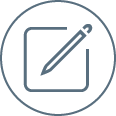 Обращаем Ваше внимание, что подробное заполнение брифа (технического задания), поможет нам лучше понять суть 
и особенности Вашего проекта. Это позволит нам наиболее четко и грамотно реализовать поставленные задачи. 
[*] - пункты обязательные к заполнению.Наименование компании 
(корпоративной или торговой марки)Наименование компании 
(корпоративной или торговой марки)Наименование компании 
(корпоративной или торговой марки)Наименование компании 
(корпоративной или торговой марки)Наименование компании 
(корпоративной или торговой марки)Наименование компании 
(корпоративной или торговой марки) ФИО контактного лица * ФИО контактного лица * ФИО контактного лица * ФИО контактного лица * ФИО контактного лица * ФИО контактного лица *Электронная почта *Электронная почта *Электронная почта *Электронная почта *Электронная почта *Электронная почта *Номер телефонаНомер телефонаНомер телефонаНомер телефонаНомер телефонаНомер телефонаКраткое описание сферы деятельности компании. Адрес интернет сайта компании (при наличии)Краткое описание сферы деятельности компании. Адрес интернет сайта компании (при наличии)Краткое описание сферы деятельности компании. Адрес интернет сайта компании (при наличии)Краткое описание сферы деятельности компании. Адрес интернет сайта компании (при наличии)Краткое описание сферы деятельности компании. Адрес интернет сайта компании (при наличии)Краткое описание сферы деятельности компании. Адрес интернет сайта компании (при наличии)Присутствие и значимость бренда 
в подаче материала 
(степень брендирования макета) *Присутствие и значимость бренда 
в подаче материала 
(степень брендирования макета) *Присутствие и значимость бренда 
в подаче материала 
(степень брендирования макета) *Присутствие и значимость бренда 
в подаче материала 
(степень брендирования макета) *Присутствие и значимость бренда 
в подаче материала 
(степень брендирования макета) *Присутствие и значимость бренда 
в подаче материала 
(степень брендирования макета) *Основные конкуренты 
(желательно с указанием сайтов), какие уникальные свойства отличают Вас?Основные конкуренты 
(желательно с указанием сайтов), какие уникальные свойства отличают Вас?Основные конкуренты 
(желательно с указанием сайтов), какие уникальные свойства отличают Вас?Основные конкуренты 
(желательно с указанием сайтов), какие уникальные свойства отличают Вас?Основные конкуренты 
(желательно с указанием сайтов), какие уникальные свойства отличают Вас?Основные конкуренты 
(желательно с указанием сайтов), какие уникальные свойства отличают Вас?Целевая аудитория.
Масштаб деловых интересов 
компанииЦелевая аудитория.
Масштаб деловых интересов 
компанииЦелевая аудитория.
Масштаб деловых интересов 
компанииЦелевая аудитория.
Масштаб деловых интересов 
компанииЦелевая аудитория.
Масштаб деловых интересов 
компанииЦелевая аудитория.
Масштаб деловых интересов 
компанииКакие материалы и в каких форматах 
(Ai, EPS, psd, tiff......) будут представлены 
со стороны заказчика (логотип, стиль, 
фото, текст, старые материалы)? *Какие материалы и в каких форматах 
(Ai, EPS, psd, tiff......) будут представлены 
со стороны заказчика (логотип, стиль, 
фото, текст, старые материалы)? *Какие материалы и в каких форматах 
(Ai, EPS, psd, tiff......) будут представлены 
со стороны заказчика (логотип, стиль, 
фото, текст, старые материалы)? *Какие материалы и в каких форматах 
(Ai, EPS, psd, tiff......) будут представлены 
со стороны заказчика (логотип, стиль, 
фото, текст, старые материалы)? *Какие материалы и в каких форматах 
(Ai, EPS, psd, tiff......) будут представлены 
со стороны заказчика (логотип, стиль, 
фото, текст, старые материалы)? *Какие материалы и в каких форматах 
(Ai, EPS, psd, tiff......) будут представлены 
со стороны заказчика (логотип, стиль, 
фото, текст, старые материалы)? *
Стилистика разрабатываемой продукции
Стилистика разрабатываемой продукции
Стилистика разрабатываемой продукции
Стилистика разрабатываемой продукции
Стилистика разрабатываемой продукции
Стилистика разрабатываемой продукции
Стилистика разрабатываемой продукции
Стилистика разрабатываемой продукции
Стилистика разрабатываемой продукции
Стилистика разрабатываемой продукции
Стилистика разрабатываемой продукции
Стилистика разрабатываемой продукции
Стилистика разрабатываемой продукции
Стилистика разрабатываемой продукции
Стилистика разрабатываемой продукции
Стилистика разрабатываемой продукции
Стилистика разрабатываемой продукции
Стилистика разрабатываемой продукцииСтиль оформления 
продукцииСтиль оформления 
продукцииСтиль оформления 
продукцииПредпочтения по цветовой
гамме полиграфииПредпочтения по цветовой
гамме полиграфииПредпочтения по цветовой
гамме полиграфииПредпочтения по цветовой
гамме полиграфииПредпочтения по цветовой
гамме полиграфииПожелания по конкретной цветовой палитре
Пожелания по конкретной цветовой палитре
Пожелания по конкретной цветовой палитре
Пожелания по конкретной цветовой палитре
Пожелания по конкретной цветовой палитре
минимализмминимализмпредставительскийпредставительскийпредставительскийпредставительскийяркаяяркаяяркаячерныйчерныйчерныйиллюстрированныйиллюстрированныйстрогийстрогийстрогийстрогийпастельпастельпастелькрасныйкрасныйкрасныйинфографикаинфографикаофициальныйофициальныйофициальныйофициальныймонохроммонохроммонохроморанжевыйоранжевыйоранжевыймолодёжныймолодёжныйвызывающийвызывающийвызывающийвызывающийдва цветадва цветадва цветажелтыйжелтыйжелтыйизящныйизящныйсовременныйсовременныйсовременныйсовременныйтри цветатри цветатри цветазеленыйзеленыйзеленыйделовой стильделовой стильклассическийклассическийклассическийклассическийхолодная палитрахолодная палитрахолодная палитраголубойголубойголубойретро, винтажретро, винтажпоп-артпоп-артпоп-артпоп-арттёплая палитратёплая палитратёплая палитрасинийсинийсинийабстрактныйабстрактныйхипстерхипстерхипстерхипстерсмешанная палитрасмешанная палитрасмешанная палитрасерыйсерыйсерыйспокойныйспокойныйдругоедругоедругоедругоедругоедругоедругоедругоедругоедругое
Вид полиграфической продукции
Вид полиграфической продукции
Вид полиграфической продукции
Вид полиграфической продукции
Вид полиграфической продукции
Вид полиграфической продукции
Вид полиграфической продукции
Вид полиграфической продукции
Вид полиграфической продукции
Вид полиграфической продукции
Вид полиграфической продукции
Вид полиграфической продукции
Вид полиграфической продукции
Вид полиграфической продукции
Вид полиграфической продукции
Вид полиграфической продукции
Вид полиграфической продукции
Вид полиграфической продукцииброшюраброшюрафлаерфлаерфлаерфлаерменю ресторана, кафеменю ресторана, кафеменю ресторана, кафеквартальный календарьквартальный календарьквартальный календарькаталог продукциикаталог продукциихенгер на ручку дверихенгер на ручку дверихенгер на ручку дверихенгер на ручку дверикоммерческое предложениекоммерческое предложениекоммерческое предложениене форматный календарьне форматный календарьне форматный календарьгодовой отчетгодовой отчетпостер | плакатпостер | плакатпостер | плакатпостер | плакатфирменная визиткафирменная визиткафирменная визиткакалендарь-плакаткалендарь-плакаткалендарь-плакатлифлетлифлетафишаафишаафишаафишафирменная открыткафирменная открыткафирменная открыткачасы настенныечасы настенныечасы настенныебуклетбуклетобложка книгиобложка книгиобложка книгиобложка книгиприглашениеприглашениеприглашениеперекидной настенный календарьперекидной настенный календарьперекидной настенный календарьнеформатный буклетнеформатный буклетфирменные магнитыфирменные магнитыфирменные магнитыфирменные магнитыкалендарь карманныйкалендарь карманныйкалендарь карманныйперекидной настольный календарьперекидной настольный календарьперекидной настольный календарьлистовкалистовкадиплом, грамотадиплом, грамотадиплом, грамотадиплом, грамотакалендарь-домиккалендарь-домиккалендарь-домикдругоедругоедругоеТехнические вопросыТехнические вопросыТехнические вопросыТехнические вопросыТехнические вопросыТехнические вопросыТехнические вопросыТехнические вопросыТехнические вопросыТехнические вопросыТехнические вопросыТехнические вопросыТехнические вопросыТехнические вопросыТехнические вопросыТехнические вопросыТехнические вопросыТехнические вопросыКлассовая принадлежность продукцииКлассовая принадлежность продукцииКлассовая принадлежность продукцииЦели использования 
полиграфииЦели использования 
полиграфииЦели использования 
полиграфииЦели использования 
полиграфииЦели использования 
полиграфииЦели использования 
полиграфииПожелание 
по проектуПожелание 
по проектуПожелание 
по проектуПожелание 
по проектуПожелание 
по проектуГрафические
элементыГрафические
элементыГрафические
элементыГрафические
элементыГрафические
элементыluxuryluxuryрекламная акциярекламная акциярекламная акциярекламная акцияяркость и оригинальностьяркость и оригинальностьяркость и оригинальностьиллюстрации (кол-во)иллюстрации (кол-во)иллюстрации (кол-во)премиумпремиумимиджевое продвижениеимиджевое продвижениеимиджевое продвижениеимиджевое продвижениебольше инфографикибольше инфографикибольше инфографикифоторетушь (кол-во)фоторетушь (кол-во)фоторетушь (кол-во)средний класссредний классвыставкавыставкавыставкавыставкаминимализмминимализмминимализмперсонажиперсонажиперсонажиэкономэкономребрендинг ТМребрендинг ТМребрендинг ТМребрендинг ТМбольше фото ассоциацийбольше фото ассоциацийбольше фото ассоциацийкарта проездакарта проездакарта проездане определенане определенавстреча с клиентомвстреча с клиентомвстреча с клиентомвстреча с клиентомЭксклюзивность 
и роскошьЭксклюзивность 
и роскошьЭксклюзивность 
и роскошьфотоколлажи (кол-во)фотоколлажи (кол-во)фотоколлажи (кол-во)другоедругоедругоедругоедругоедругоедругоедругоедругоедругоедругоедругоеФормат изделия, горизонтальная или вертикальная ориентация*Формат изделия, горизонтальная или вертикальная ориентация*Формат изделия, горизонтальная или вертикальная ориентация*Формат изделия, горизонтальная или вертикальная ориентация*Формат изделия, горизонтальная или вертикальная ориентация*Формат изделия, горизонтальная или вертикальная ориентация*Ориентировочное количество 
страниц (для многостраничного макета)Ориентировочное количество 
страниц (для многостраничного макета)Ориентировочное количество 
страниц (для многостраничного макета)Ориентировочное количество 
страниц (для многостраничного макета)Ориентировочное количество 
страниц (для многостраничного макета)Ориентировочное количество 
страниц (для многостраничного макета)Примеры дизайна, который Вам 
нравятся и комментарии

Просим указать ссылки на примеры работ в интернете
или на архивы. 
Так же Вы можете выслать данную информацию отдельным письмом нам на почту zakaz@familydesigns.ruПримеры дизайна, который Вам 
нравятся и комментарии

Просим указать ссылки на примеры работ в интернете
или на архивы. 
Так же Вы можете выслать данную информацию отдельным письмом нам на почту zakaz@familydesigns.ruПримеры дизайна, который Вам 
нравятся и комментарии

Просим указать ссылки на примеры работ в интернете
или на архивы. 
Так же Вы можете выслать данную информацию отдельным письмом нам на почту zakaz@familydesigns.ruПримеры дизайна, который Вам 
нравятся и комментарии

Просим указать ссылки на примеры работ в интернете
или на архивы. 
Так же Вы можете выслать данную информацию отдельным письмом нам на почту zakaz@familydesigns.ruПримеры дизайна, который Вам 
нравятся и комментарии

Просим указать ссылки на примеры работ в интернете
или на архивы. 
Так же Вы можете выслать данную информацию отдельным письмом нам на почту zakaz@familydesigns.ruПримеры дизайна, который Вам 
нравятся и комментарии

Просим указать ссылки на примеры работ в интернете
или на архивы. 
Так же Вы можете выслать данную информацию отдельным письмом нам на почту zakaz@familydesigns.ruПримеры дизайна, который Вам 
не нравятся и комментарии

Просим указать ссылки на примеры работ в интернете
 или на архивы. 
Так же Вы можете выслать данную информацию отдельным письмом нам на почту zakaz@familydesigns.ruПримеры дизайна, который Вам 
не нравятся и комментарии

Просим указать ссылки на примеры работ в интернете
 или на архивы. 
Так же Вы можете выслать данную информацию отдельным письмом нам на почту zakaz@familydesigns.ruПримеры дизайна, который Вам 
не нравятся и комментарии

Просим указать ссылки на примеры работ в интернете
 или на архивы. 
Так же Вы можете выслать данную информацию отдельным письмом нам на почту zakaz@familydesigns.ruПримеры дизайна, который Вам 
не нравятся и комментарии

Просим указать ссылки на примеры работ в интернете
 или на архивы. 
Так же Вы можете выслать данную информацию отдельным письмом нам на почту zakaz@familydesigns.ruПримеры дизайна, который Вам 
не нравятся и комментарии

Просим указать ссылки на примеры работ в интернете
 или на архивы. 
Так же Вы можете выслать данную информацию отдельным письмом нам на почту zakaz@familydesigns.ruПримеры дизайна, который Вам 
не нравятся и комментарии

Просим указать ссылки на примеры работ в интернете
 или на архивы. 
Так же Вы можете выслать данную информацию отдельным письмом нам на почту zakaz@familydesigns.ruЛюбая друга Ваша полезная 
информация, относительно проекта 
(идеи, предложения и т. д.)Любая друга Ваша полезная 
информация, относительно проекта 
(идеи, предложения и т. д.)Любая друга Ваша полезная 
информация, относительно проекта 
(идеи, предложения и т. д.)Любая друга Ваша полезная 
информация, относительно проекта 
(идеи, предложения и т. д.)Любая друга Ваша полезная 
информация, относительно проекта 
(идеи, предложения и т. д.)Любая друга Ваша полезная 
информация, относительно проекта 
(идеи, предложения и т. д.)